Что такое антропоморфный робот и почему их популярность растет?07.10.2019, Артем Сутягин 4Часто ли вы слышали словосочетание ”антропоморфный робот”? Думаю да, так как в последнее время все больше и больше роботов стараются делать именно антропоморфными. Одним из самых свежих примеров можно считать робота Федора, которого некоторое время назад отправляли на МКС и про которого много говорили, в том числе, и на нашем сайте. Давайте разберемся, почему в последнее время упоминание таких роботов встречается все чаще, а главное, почему разработчики стараются создавать именно их.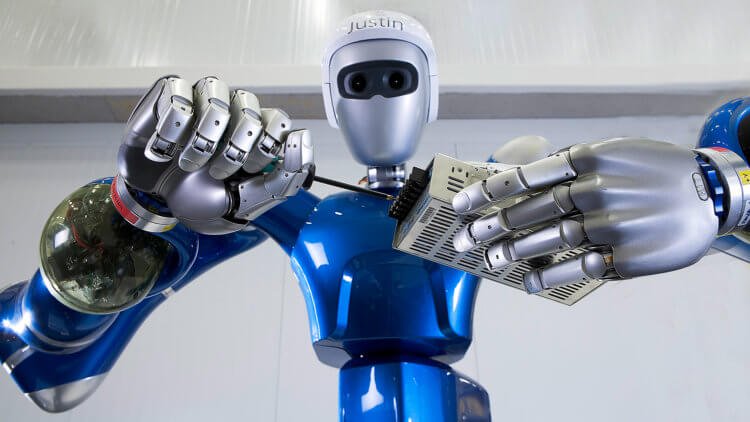 Такой робот может быть очень полезен в обычной жизниСодержание1Что такое антропоморфный робот2Как создаются роботы3Зачем нужны человекоподобные роботы4История робототехникиЧто такое антропоморфный роботВ первую очередь, давайте разберемся с понятием антропоморфного робота. Слово ”антропоморфный” означает не что иное, как человекоподобный или человекообразный. Исходя из этого можно вывести следующее определение:Антропоморфный робот - робот, который имеет схожее с человеком строение и аналогичные особенностиТут стоит немного окунутся в историю и вспомнить, как фантасты представляли роботов еще до того, как ученые и инженеры смогли начать соответствующие эксперименты по их созданию. Фантасты зачастую не придумывают что-то новое, а просто предлагают в качестве вариантов будущего то, что уже сейчас существует, но улучшенное. Именно поэтому, когда придумывались автоматизированные помощники человека, они были на него похожи.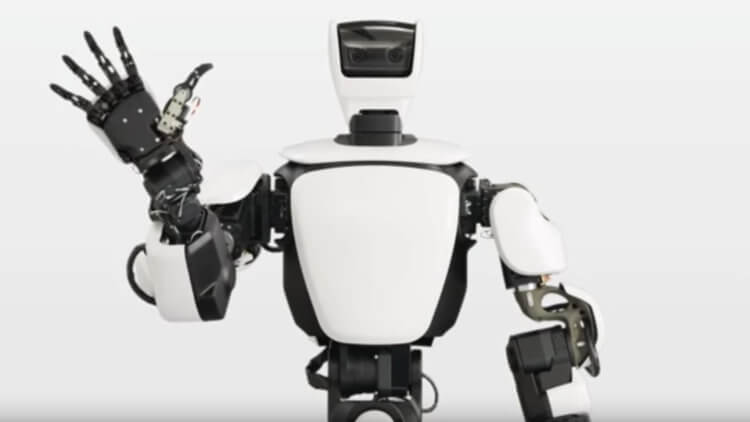 Человекоподобный робот от Toyota. Выглядит дружелюбным.Когда технологии позволили начать проводить исследования в области роботостроения, ученые предлагали варианты именно человекоподобных роботов. Вот только сделать их было достаточно сложно, зато у них был один существенный плюс. Так как они были похожи на человека, они должны были располагать к себе. То есть, они с одной стороны не пугали человека, а с другой, показывали крутизну ученых, которые ”создали нового человека”.Я не знаю, что такое робот, но когда я увижу его, я пойму, что это робот. — Джозеф Энгельберг. Американский ученый и инженер.Хотя иногда с похожестью выходит перебор. Примером такого перебора может служить робот, которого создал и успешно использует Хироши Ишигура. Еще в 2009 году он создал свою полную копию, которая не просто выглядит как он, но и способна повторять его движения. Профессор, которого британцы удостоили места в третьем десятке ныне живущих гениев, использует его для общения со своими студентами и другими людьми, когда не может лично присутствовать на лекции или встрече.Сам профессор утверждает, что люди быстро адаптируются к такому положению дел и принимают общение с андроидом за общение с настоящим Ишигурой. Это стало возможно благодаря проработанной мимике его детища. Именно мимика способна, при прочих равных, дать понять человеку, что перед ним не бездушная машина, а живой человек. Ну или заставить его так думать.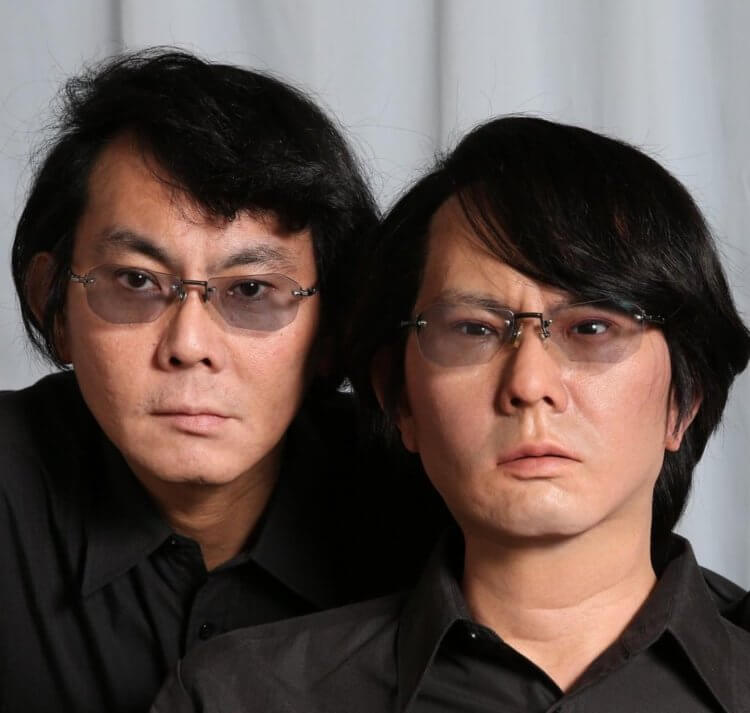 Сможете без раздумий сказать, кто из них Ишигура, а кто — его роботизированная копия? Может обсудим это в нашем Telegram-чате?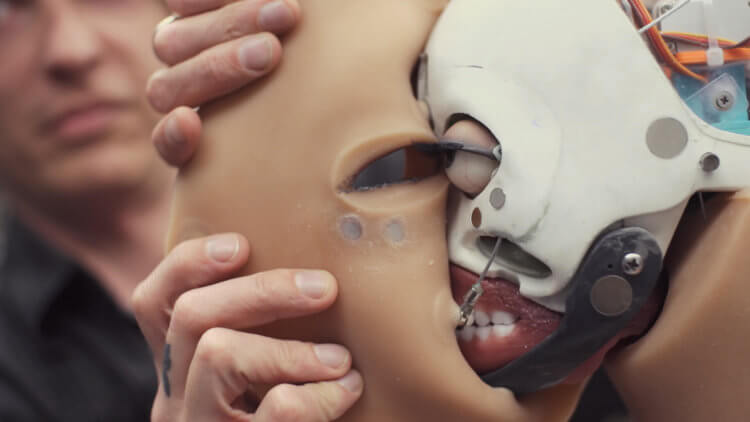 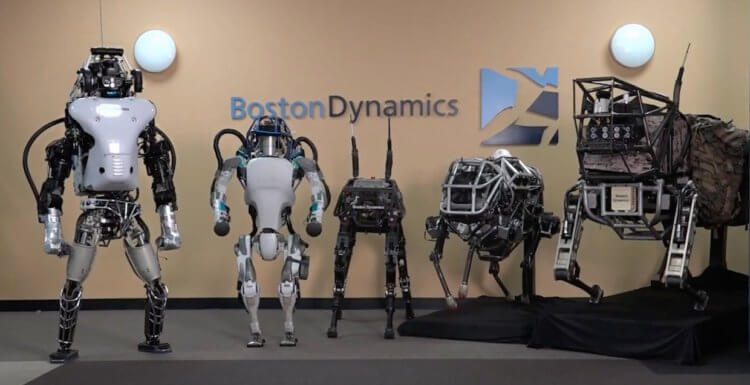 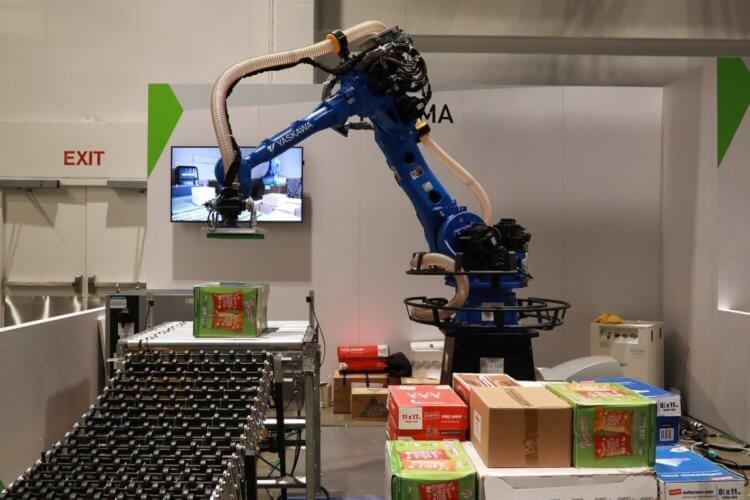 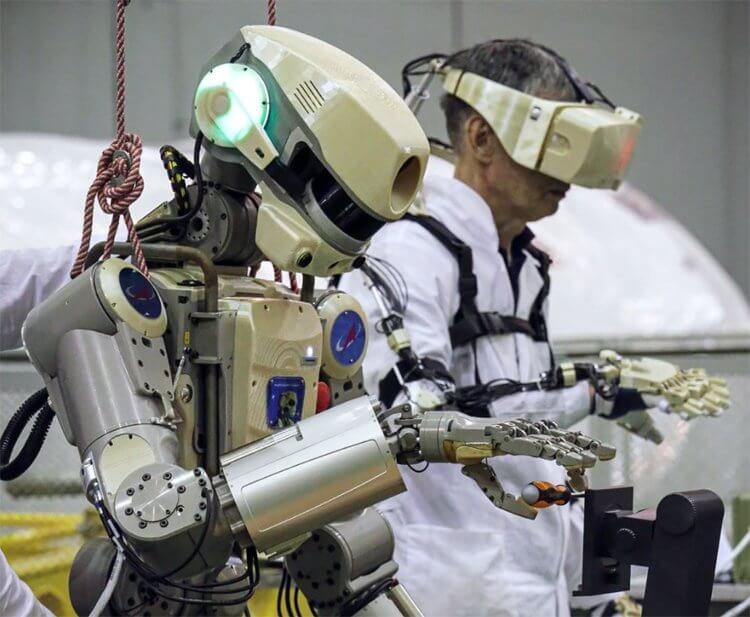 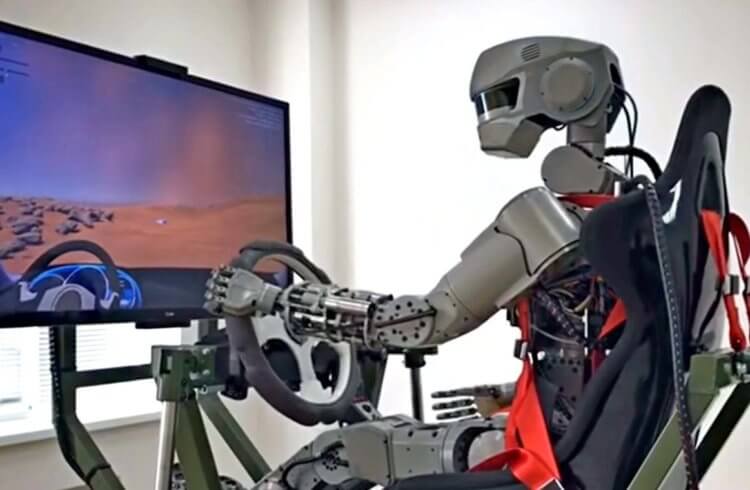 